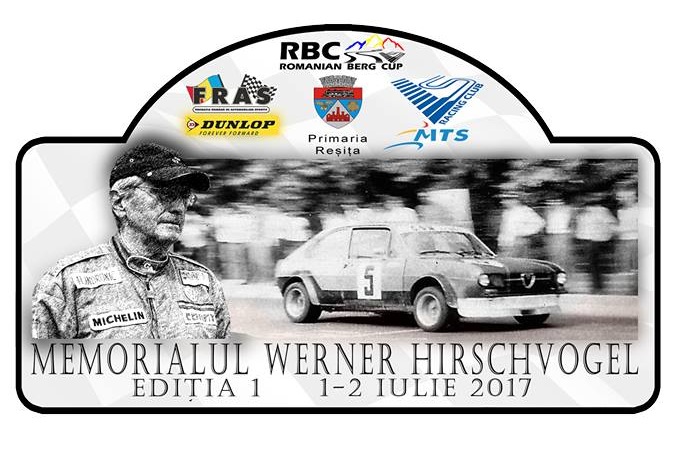 CAMPIONATUL NATIONAL DE VITEZA IN COASTA DUNLOPCAMPIONATUL NATIONAL DE VITEZA IN COASTA ISTORICE DUNLOPCAMPIONATUL NATIONAL DE VITEZA IN COASTA 2 DUNLOPREGULAMENT PARTICULAREtapa a IV-a CNVCDEtapa a IV-a CNVCIDEtapa a VII-a CNVC2DEtapa a VIII-a CNVC2D“Memorialul Werner Hirschvogel”1 – 2 Iulie 2017CuprinsINTRODUCERE										3PROGRAM 										3DISPOZITII GENERALE								5ORGANIZATOR									6AUTOMOBILE ADMISE IN COMPETITIE						7PILOTI si ECHIPE									8ECHIPAMENTE DE SECURITATE							8INSCRIERI										9ASIGURARI										11NUMERE DE COMPETITIE								11PUBLICITATE										12PARC DE SERVICE									12PARC INCHIS										15VERIFICARI ADMINISTRATIVE							15VERIFICARI TEHNICE INITIALE							16TRAFIC										19RECUNOASTERI									20ANTRENAMENTE									21COMPETITIE										21AJUTOR DIN AFARA									22ORDINEA DE START									23ZONA DE PRE-START si ZONA DE INCALZIRE A ANVELOPELOR			23START IN RECUNOASTERI, ANTRENAMENT SAU COMPETITIE			24CRONOMETRAJ									24COBORAREA DE LA PARCUL DE SOSIRE LA START					25VERIFICARE TEHNICA SUPLIMENTARA SI FINALA					26CLASAMENTE, CAZURI DE EGALITATE						26FESTIVITATEA DE PREMIERE A ETAPEI						29PROTESTE, APELURI									30DISPOZITII TRANZITORII								31Anexa I – Responsabil relatii cu sportivii/concurentii		33Anexa II – Harta generala		34Anexa III – Harta traseu		35Anexa IV – Harta descriptive		36INTRODUCEREEtapele Campionatului National de Viteza in Coasta DUNLOP/ Campionatului Național de Viteză în Coastă Istorice DUNLOP / Campionatului National de Viteza in Coasta 2 DUNLOP se organizarea si se desfasoara in conformitate cu:Regulamentul Sportiv al Campionatului National de Viteza in Coasta DUNLOP;Regulamentul Sportiv al Campionatului National de Viteza in Coasta Istorice DUNLOPCerintele pentru Organizatorii de competitii;Ghidul de SecuritateRegulamentul CNVCD2;Prezentul Regulament Particular.Eventulalele completari si/sau modificari la prezentul Regulament Particular vor fi facute prin buletine numerotate si datate, emise de catre Organizator, cu avizul FRAS sau de catre Colegiul Comisarilor Sportivi (CCS).PROGRAMProgram etapa:Organizatorul îşi rerzervă dreptul să solicite conducerii cursei anularea unor manşe în cazul în care, din motive de forţă majoră (ieşiri în decor cu repunere greoaie, calamităţi, etc.) nu se poate respecta programul orar stabilit în autorizaţia de închidere a drumului.* CNVCD2 – etapa a V-a, sâmbătă, 01.07.2017Concurenţii CNVCD2 vor lua startul după ultimul concurent CNVCD/CNVCID** CNVCD2 – etapa a VI-a, duminică, 02.07.2017Concurenţii CNVCD2 vor lua startul după ultimul concurent CNVCD/CNVCIDDISPOZITII GENERALELicenţă de Organizator emisă de Federaţia Română de Automobilism Sportiv nr. 16 / 04.04.2017Permis de Organizare emis de Federaţia Română de Automobilism Sportiv nr. 43 / 29.05.2017Comandamentul / Secretariatul competitiei: Stadionul Mircea Chivu, Valea Domanului nr.1, ResitaCentrul/ Panou official de afisaj: Stadionul Mircea Chivu, Valea Domanului nr.1, ResitaSTART: DN58, Km 43 + 980SOSIRE: DN58, Km 48 + 800Verificare tehnica initiala: Stadionul Mircea Chivu, Valea Domanului nr.1, ResitaParc inchis (doar pentru automobilele omologate): Stadionul Mircea Chivu, Valea Domanului nr.1, ResitaParc de service: Stadionul Mircea Chivu, Valea Domanului nr.1, ResitaParc auxiliar – trailere/platforme: Stadionul Mircea Chivu, Valea Domanului nr.1, ResitaVerificarea tehnica finala: Stadionul Mircea Chivu, Valea Domanului nr.1, ResitaCentrul de Presa: Stadionul Mircea Chivu, Valea Domanului nr.1, ResitaFestivitatea de Premiere: Stadionul Mircea Chivu, Valea Domanului nr.1, ResitaConferinta de presa cu castigatorii: Stadionul Mircea Chivu, Valea Domanului nr.1, ResitaORGANIZATOROrganizator: ACS VSS RACINGAdresa organizatorului: Aleea Poenitei nr.5, TimisoaraTelefon: 0724.316.943E-mail: virtualmansorin69@yahoo.comPersoane de contact: Balan SorinTel: 0724.316.943E-mail: virtualmansorin69@yahoo.comInscrierea pentru concurs a pilotilor se face la adresa de e-mail: inscrierimemorialhirschvogel@vssracingclub.roSite-uri utile: www.fras.ro, www.fia.comComitetul de organizare:Competitia se va desfasura pe un traseu cu urmatoarele caracteristici:AUTOMOBILE ADMISE IN COMPETITIE:Conform Regulamentului Sportiv CNVCD 2017 pentru CNVCD, Regulamentul Sportiv pentru CNVCID 2017 pentru CNVCID si Art.3 din Regulamentul CNVCD2 2017 pentru CNVCD2.PILOTI si ECHIPEConform Regulamentului Sportiv CNVCD 2017 pentru CNVCD, Reguamentul Sportiv CNVCID 2017 pentru CNVCID  şi Art. 2 din Regulamentul CNVCD2 2017 pentru CNVCD2.ECHIPAMENTE DE SECURITATEEchipamentele de securitate ale automobilelor de competiţii trebuie să corespundă pe tot parcursul competiţiei exigentelor de securitate impuse de Comisarii Tehnici, stabilite pe baza Codului Sportiv Internaţional, anexa J art. 253, a regulamentului specific grupei din care automobilul face parte şi a regulamentelor în vigoare FRAS, cu privire la protecţia conductelor şi racordurilor prin care circulă fluide, a rezervoarelor şi a instalaţiei de alimentare, la siguranţa sistemului de frânare, a sistemului de închidere a capotelor, a centurilor de siguranţă şi la scaune (dacă sunt integre, scaunele expirate pot fi folosite pentru încă o perioadă de ciclu de omologare), a stingătoarelor de incendiu, a armăturilor de securitate (Rollbar/Rollcage) a prinderilor şi a anforsărilor corespunzătoare acestora, cu privire la oglinzile retrovizoare, la parbriz şi la celelalte geamuri, la cârligul de remorcare şi întrerupătorul general.Un automobil de competiţii a cărui construcţie şi/sau stare tehnică este considerată periculoasă, poate fi exclus din competiţie în orice moment de Comisarii Sportivi pe baza constatării Comisarilor Tehnici. În acest sens, vor fi examinate suplimentar automobilele care au suferit avarii pe timpul desfăşurării competiţiei. Raportul Comisarilor Tehnici sau decizia Comisarilor Sportivi, de oprire din competiţie a automobilului considerat periculos nu pot fi urmate de niciun fel de despăgubiri sau returnări de taxe de înscriere reclamate de concurent/echipă şi/sau de pilotul acestuia. Decizia, împreună cu fotografiile automobilului avariat, Paşaportul Tehnic al acestuia şi raportul Comisarilor Tehnici va fi depusă la dosarul oficial al concursului, Comisia Tehnică a FRAS urmând să se pronunţe asupra oportunităţii înscrierii acestui eveniment în Paşaport şi/sau asupra returnării acestuia dacă după reparaţie, automobilul va corespunde exigentelor de securitate.Pe parcursul competiţiei, dar şi la antrenamente şi recunoaşteri, piloţii sunt obligaţi să poarte echipamentul specific de protecţie (cască, combinezon şi lenjerie de corp, ciorapi şi ghete, cagulă, mănuşi) şi să-şi lege centurile de siguranţă. Orice abatere de la această prevedere va fi raportată Comisarilor Sportivi care vor aplica o penalizare de până la 200 de euro. Pentru abateri grave, cum ar fi rularea în competiţie fără cască de protecţie sau fără închiderea centurilor, Comisarii Sportivi pot aplica penalizări de până la 1000 de euro, putând chiar decide excluderea pilotului din competiţie. Un caz aparte care necesită o analiză amănunţită îl constituie abaterile produse exclusiv pe timpul împingerii, repornirii, deblocării sau reparării automobilului de competiţii prinforţele proprii ale pilotului, în scopul eliberării traseului şi/sau a reluării parcurgerii traseuluiNu este permisa pargurgerea traseului competitiei cu geamurile deschise. Se considera ca geamul este deschis, daca este coborat cu mai mult de 2 cm fata de pozitia “inchis complet”. Pentru incalcarea acestei prevederi, dupa primul avertisment, pilotul va fi penalizat de Comisarii Sportivi cu pana la 200 euro. Sanctiunea poate fi anulata/suspendata in cazul in care se poate demonstra ca deschiderea geamului sau imposibilitatea inchiderii acestuia se datoreaza unor cause tehnice sau unei avarii a caroseriei pe partea acestuia. Pilotului i se va permite remedierea defectiunii la parcul de service, in caz contrat acesta riscand repetarea/majorarea amenzii sau chiar refuzul de continuare a competitiei. In sensul prezentului articol, spargerea unui geam al automobilului nu va fi urmata de nici o penalizare, dar datorita gradului sporit de periculozitate poate conduce la oprirea automobilului din competitiveEste obligatorie folosirea sistemului de protecţie pentru cap şi gât (HANS –Head and neck support) cu excepţia CNVCID unde folosirea sistemului de protective este optional si sportivii care nu vor purta acest echipament de protecţie sunt obligaţi, la verificările administrative, să dea o declaraţie pe proprie răspundere.INSCRIERIPrin înscrierea în competiţie, piloţii acceptă arbitrajul unic al Federaţiei Române de Automobilism Sportiv (FRAS), pe baza regulamentelor sportive în vigoare la data desfăşurării competiţiei, aplicabile după principiul conform căruia reglementarea particulară primează celei generale şi conform Statutului FRAS.Oricare posesor de licenţă care doreşte să participe la competiţie trebuie să-şi trimită formularul de înscriere prin e-mail semnat şi completat în mod corespunzător, împreună cu dovada plătii prin transfer bancar cu minimum 8 zile înaintea competiţiei, la adresa de mail inscrierimemorialulhirschvogel@vssracingclub.ro.Plata taxei de inscrieri se face in contul ACS VSS RACING  RO20BTRL03601205r47405XX   Banca Transilvania .Cererile de înscriere vor fi acceptate de către organizator numai după publicarea regulamentului particular al competiţiei, în care se va specifica data şi ora începerii înscrierilor, respectiv ale închiderii acestora.Taxele de înscriere sunt în conformitate cu Normele financiare ale Federaţiei Române de Automobilism Sportiv. Taxa de înscriere este de 150 euro/etapă, iar pentrujunior/debutanţi de 100 euro/etapă.Taxa de înscriere pentru echipa este de 50 Euro pt echipă formată din 2 piloţi, 75 Euro pentru echipe formate din 3 piloţi şi 100 Euro pentru echipe formate din 4 piloţi. Taxe de înscriere / etapă CNVC2: 350 Lei pentru 4WD, 300 Lei pentru restul claselor, gratuit pentru ”juniori 1”- sub 18 ani, 200 Lei pentru echipă.Pilotul, Şeful echipei de club şi membrii clubului sportiv/echipei, mecanicii, prin semnarea formularului de înscriere la o competiţie din CNVC-DUNLOP, CNVCID -DUNLOP, CNVC2-DUNLOP se supun jurisdicţiilor sportive prevăzute în Codul Sportiv Internaţional şi Anexele sale, în prezentul regulament şi în Regulamentul Disciplinar, precum şi în cel al fiecărei etape a campionatuluiNici o modificare nu poate fi făcută pe formularul de înscriere, cu excepţia cazurilor prevăzute în prezentul Regulament. Totuşi, competitorul/concurentul poate înlocui automobilul declarat în formularul de înscriere cu un altul până în momentul verificărilor tehnice.Taxa de înscriere se majorează cu 100% dacă înscrierea se face la verificările administrative. Taxa va fi încasata de către organizatorTaxele de înscriere vor fi rambursate în întregime:Competitorilor carora nu le-a fost acceptata inscriereIn cazul anularii competitiei, dar nu din motive de forta majoraSportivilor care au achitat taxa de inscriere si din motive justificate nu mai pot participaData de inchidere a inscrierilor nu trebuie sa fie mai tarziu de 8 zile inaintea datei de startLista înscrierilor se va publica cu 3 zile înainte de data startuluiClasamentele la zi vor fi trimise de către FRAS la organizator şi secretarului şef delegat, cu 3 zile înaintea startului competiţieiSportivii aleşi în funcţii de conducere ale FRAS, care participă la o competiţie sportivă, nu pot exercita obligaţiile, atribuţiile şi drepturile funcţiei respective, pe perioada acesteia, de la începerea programului de recunoaşteri şi până la sfârşitul festivităţii de premiere, cu excepţia convocării unei şedinţe a Consiliului Federal care va avea loc în perioada competiţiei, la care nu se discută probleme referitoare la această competiţiei.În lipsa unei prevederi contrare în prezentul regulament, Federaţia Română de Automobilism Sportiv va încasa toate sumele provenite din penalizările aplicate la competiţia respective.ASIGURARIParticipanţii vor fi asiguraţi pe durata competiţiei de o asigurare de răspundere civilă faţă de terţi în valoare de minimum 50.000 lei, care este valabilă începând cu recunoaşterea oficială şi încetează odată cu terminarea competiţiei sau retragerea, descalificarea sau excluderea pilotului.Organizatorul nu are nici o obligaţie faţă de competitori pentru daune produse lor sau automobilelor de competiţie.Prin semnarea cererii de înscriere, pilotul scuteşte pe oficiali, arbitri şi organizator sau reprezentanţii acestora şi pe fiecare dintre ei în parte, de orice responsabilitate in legatura cu actiunile, taxele, cheltuielile, revendicarile si reclamatiile referitoare la raniri mortale sau altele, provenite sau rezultate prin inscrierea sau participarea acestora la competitie. Autovehiculele de asistenţă tehnică, chiar şi cele cu plăci acordate de către FRAS, nu vor fi considerate ca participanţi oficiali în competiţie şi pe cale de consecinţă nu sunt acoperite de asigurarea globală prevăzută la art. 8.Taxele de înscriere includ şi prima de asigurare de responsabilitate civilă obligatorie a pilotului.NUMERE DE COMPETITIEEste obligatorie aplicarea pe automobilele de competiţii a numerelor corespunzătoare licenţei pilotului, în formatul unic prevăzut de Regulamentul Campionatului Naţional de Viteză în Coastă DUNLOP.La loc vizibil, pe aripile faţă va fi aplicat, orizontal, numele şi prenumele pilotului, alături de simbolul drapelului ţării de rezidenţă.Automobilele de competiţii fără numere conform Regulamentului Campionatului Naţional de Viteză în Coastă DUNLOP nu sunt admise la start.Grupa si clasa vor fi aplicate pe parbrizul automobilului de concurs, in coltul dreapta sus, sub parasolar, conform anexei “Numere de competitie, inscriptii si publicitate”.PUBLICITATELa etapa a IV-a, “Memorialul Werner Hirschvogel”, publicitatea obligatorie a organizatorului este: …………………………………………………………………………………………..Publicitatea obligatorie a Federaţiei Române de Automobilism Sportiv este:pe partea de sus a lunetei automobilelor de competiţii, sigla ”DUNLOP” de dimensiuni (10 cm x 90 cm), conform modelului pus la dispoziţie de FRAS, pentru piloţii care nu au contracte de sponsorizare cu alte firme de anvelope,pe partea de sus a lunetei automobilelor de competiţii, sigla ”www.fras.ro” de dimensiuni (10 cm x 90 cm), conform modelului pus la dispoziţie de FRAS, pentru piloţii care prezintă contracte de sponsorizare cu alte firme de anvelope.Fiecare automobil va afişa un panou obligatoriu (<sigla MTS>“Campionatul National de Viteză în Coastă” <sigla FRAS> / <sigla MTS>“Campionatul National de Viteză în Coastă2” <sigla FRAS> cu înaltimea de 8cm şi lungimea egală cu lungimea panoului pentru numarul de concurs şi a panoului organizatorului, de pe uşa automobilului), în unul din urmatoarele locuri:Sub numărul de concurs afişat pe uşi;Un alt loc pe uşi, în situaţia în care afişarea imediat sub numarul de concurs limiteaza expunerea sponsorilor pilotului/echipei În partea superioară a lunetei, sub panoul Dunlop, în situaţia în care afişarea pe uşi este imposibilă din cauza limitării expunerii sponsorului pilotului/ echipei.Spaţiile publicitare menţionate mai sus, precum şi “Plăcile de competiţie” sunt obligatorii şi nu pot fi refuzate de concurenţiPARC DE SERVICECu excepţia pilotului care încheie un contract de service cu o firmă specializată, este obligatorie licenţierea la începutul sezonului competiţional a unui mecanic şi a unui autovehicul de asistenţă tehnică. Ulterior, pilotul/clubul din care acesta face parte, poartă obligaţia licenţierii fiecărui mecanic şi/sau autovehicul utilizat suplimentar.Prin firmă specializată se înţelege orice entitate autorizată de către FRAS (societate comercială, club sportiv, persoană fizică, etc) care prestează servicii de asistenţă tehnică pentru unu sau mai multe automobile de competiţii.Taxa de autorizare a unei firme specializate în service pentru competiţii este 200 euro, la care se adaugă 100 euro pentru fiecare vehicul de asistenţă tehnică şi 30 de euro pentru fiecare mecanic (minimum 2). Taxele sunt anuale şi vor fi achitate în lei la cursul BNR din ziua facturării.Amplasarea echipelor, piloţilor, concurenţilor în parcul de service se face de către organizatorul etapei. Criteriul de alocare va fi stabilit prin Caietul de Sarcini al Organizatorului.	Primele două spații din Parcul de Service vor fi rezervate pentru partenerii Federației. Următoarele două spații aparțin partenerilor Organizatorului. În concordanță cu lista de înscrieri, Federația sau Organizatorul mai pot folosi un număr de trei spații, în zona imediat următoare, pentru piloții invitați la eveniment.	În continuare, pentru alocarea locurilor următoare, se va lua în calcul clasamentul OPEN al anului anterior (pentru etapa I) sau clasamentul OPEN la zi (începând cu etapa a II-a). În cazul în care mai mulți piloți au echipă de asistentă comună, aceștia vor folosi împreuna locul pilotului cel mai bine clasat din echipă. Fiecare pilot va menționa în fișa de înscriere numărul de concurs al celui mai bine clasat pilot din echipa pentru a se stabili câte locuri se vor aloca în parcul de service.Un pilot care nu a mai participat în sezonul în curs sau în cel precedent va fi poziționat imediat în spatele ultimului pilot din aceeași clasă. Dacă mai mulți sportivi sunt în această situație, aceștia vor fi așezați în continuare, în ordinea numerelor de concurs. Grupa mașinilor istorice va fi instalată în ordinea clasamentului propriu, compactă, în spatele poziției 20 în clasamentul general.Dacă un sportiv participant la Grupa I face parte dintr-o echipă de asistentă care deține și automobile din alte grupe, atunci acesta se va alătura poziției pe care o are echipa respectivă, în afara zonei destinată grupei I. După finalizarea înscrierilor,organizatorul va pregăti harta parcului de service și o va trimite Comisiei Naționale de Viteză în Coastă pentru aprobare.Nerespectarea regulilor de mai sus se penalizează de către Colegiul Comisarilor Sportivi cu amendă de 200 de euro și poate duce, pentru neplată, până la refuzul startului pentru cel în cauză.Fiecărui pilot i se va aloca o suprafaţă de minimum 30 mp.Automobilele de asistenţă tehnică vor fi admise în parcul de service numai dacă auLICENŢĂ de ASISTENŢĂ TEHNICĂ emisă de Federaţia Română de Automobilism Sportiv pentru anul în curs.Mecanicul/mecanicii fiecărui pilot va/vor fi admis/şi în parcul de service numai dacă posedă LICENŢĂ de MECANIC, emisă de Federaţia Română de Automobilism Sportiv pentru anul în cursPentru absenţa licenţelor, atât autovehiculele de asistenţă, cât şi mecanicii respectivi NU AU ACCES ÎN PARCUL SERVICE sau vor fi evacuate/ţi din parcul de service, iar pilotul va fi amendat cu 150 euro şi li se va suspenda licenţa de pilot până la reglementarea situaţiei respectiveColegiul Comisarilor Sportivi, la propunerea Directorului Sportiv, a organizatorului, comisarilor tehnici sau de parc, vor sancţiona piloţii sau mecanicii care nu respectă viteza de deplasare de 30 km/oră în parcul de service, cu amenzi în sumă de maxim 400 euro.Colegiul Comisarilor Sportivi, la propunerea Directorului Sportiv, a organizatorului, comisarilor tehnici sau de parc, vor sancţiona piloţii sau mecanicii care nu respectă viteza de deplasare de 30 km/oră în parcul de service, cu amenzi în sumă de maxim 400 euro.Orice alta actiune sau manevra de natura sa puna in pericol securitatea parcului de service, a persoanelor si a automobilelor participante la viteza in coasta va fi sanctionata de Colegiul Comisarilor Sportivi cu amenda in valoare de 200 euro.In parcul de service este interzisa deplasarea persoanelor cu orice alt fel de vehicul (atv, scuter, motocicleta, etc.)Pentru incalcarea prevederilor de mai sus Colegiul Comisarilor Sportivi va aplica sanctiunea cu amenda in valoare de maxim 200 euro.Automobilele de competiţii vor staţiona în „Parcul Închis” şi cel de Service, pe o prelată rezistentă la uleiuri şi combustibili, în scopul protejării solului. Fiecare echipă de asistenta va avea la îndemână (şi vizibil pentru arbitri de parc) extinctor de minim 5kg şi granule absorbante biodegradabile.La părăsirea spaţiului folosit, acesta va fi lăsat în aceeaşi stare de curăţenie în care a fost preluat.Nerespectarea prevederilor m) şi/sau n) se penalizează cu amendă de 300 euro care se achită la organizator până duminică, 23 aprilie, la ora 20:00. Amenda se va achita în lei la cursul BNR din ziua plăţii.PARC INCHISParc închis reprezintă zona în care sunt interzise deschiderea capotei motorului sau orice altă intervenţie, reparaţie sau realimentarea cu combustibil sau asistenţă din afară.Are natură de parc închis: zona de pre-start, zona de încălzire a pneurilor, zona de regrupare după trecerea liniei de sosire şi până la revenirea în parcul de service, traseul de la parcul de regrupare după parcurgerea de către fiecare pilot a ultimei manşe a competiţiei şi până la parcul închis de final de competiţie până la expirarea timpului pentru proteste, respectiv momentul în care Colegiul Comisarilor Sportivi autorizează deschiderea parcului închis.Piloţii care încalcă prevederile prezentului articol vor fi sancţionaţi de către Colegiul Comisarilor Sportivi cu excluderea din competitiePentru claritate, termenul de excludere (oriunde în cadrul acestui regulament) va însemna excludere totală din acea etapă, fără reţinerea nicunui punctaj (din antrenamente sau competiţie) realizat.Pe cale de excepţie, se poate interveni asupra automobilelor aflate în zone ce au natură de parc închis numai în situaţii de forţă majoră / caz fortuit (incendiu, scurgeri de lichide şi alte situaţii similare) numai pentru a înlătura pericolulVERIFICARI ADMINISTRATIVEFiecare pilot se va prezenta la verificarea administrativă conform programului de la art. 1.Programul şi locul de desfăşurare al verificărilor administrative sunt prevăzute la art. 1 si art. 2Documentele necesare la verificarile administrative: Licenta de pilotPermisul de conducere al pilotului; in cazul suspendarii permisului de conducere, sportivul va fi obligor sa prezinte procesul verbal de suspendare. In cazul suspendarii pe motiv de accident cu vatamare corporala, consum de alcool sau alte substante interzise, sportivului aflat in culpa i se va interzice participarea la competitie.Certificatul de inmatriculare al automobilului sau un document din care sa rezulte dreptul de proprietate asupra acestuia si dreptul de utilizare in competitii sportive.La verificarea administrativă, organizatorul pune la dispozitia pilotului urmatoarele: Regulament particular;O harta a traseului;Publicitatea obligatorie a organizatorului;Doi saci pentru pastrarea curateniei in zona.Amânarea verificării administrative, determinată de cazuri de forţă majoră recunoscute de CCS, nu se sancţionează; în celelalte cazuri se sancţionează cu 20 euro.În cazul în care un pilot nu prezintă toate documentele menţionate, Secretarul şef va refuza validarea înscrierii.Cererile de înscriere ale echipelor vor fi validate în timpul programului de verificări administrative pentru piloţi.VERIFICARI TEHNICE INITIALECu excepţia situaţiei în care a fost aprobată de către FRAS vreo modificare, toţi concurenţii şi automobilele care iau parte la competiţie trebuie să ajungă la verificările tehnice în conformitate cu orarul prezentat la art. 1. Prezentarea oricărui concurent la zona pentru verificările tehnice în afara limitelor de timp prescrise în cadrul Regulamentului Particular al competiţiei va fi raportată Comisarilor Sportivi.Programul de desfăşurare al verificărilor tehnice iniţiale este prevăzut la art. 1, iar locul va fi în parcul închis sau de service al fiecărei competiţiiAutomobilele de competiţii se prezintă la verificarea iniţială cu numele şi prenumele, drapelul naţional al piloţilor pe geamurile laterale, numerele de competiţii, panourile de competiţie, publicitatea obligatorie a Federaţiei Române de Automobilism Sportivşi a organizatorului, toate aplicate prin grija pilotului. În caz contrar, după un prim avertisment, va fi sancţionat cu amendă în sumă de 300 Euro.Automobilele vor fi prezentate la verificare cu motorul oprit in stare “rece”.Este obligatorie prezentarea Paşaportului Tehnic, a Fişei de omologare FIA complete a automobilului de competiţii şi a tuturor mijloacelor care pot proba conformitatea echipamentelor de securitate: rollbar, centuri, scaune, stingătoare, rezervoare de combustibil, etc. Daca acestea nu sunt prezentate, Comisarii Sportivi pot aplica o penalizare care poate merge pana la refuzul permisiunii startului automobilului respective.Odată cu automobilele de competiţii este obligatorie prezentarea echipamentelor de protecţie ale pilotului, însoţite de orice documente care pot proba conformitatea acestora: căşti, combinezoane, etc.Atât elementele de securitate ale automobilului, cât şi echipamentul de protecţie a pilotului trebuie să fie cu omologare valabilă la prezentarea la verificarea tehnică iniţială. Piloţii şi/sau automobilele cu echipamentul de protecţie şi elementele de securitate neconforme NU VOR FI ADMIŞI ÎN COMPETIŢIE.Solicitarea de amânare a verificării tehnice se aprobă cu plata unei taxe de 100 euro. În cazul contrareviziilor şi în cazuri excepţionale, acceptate ca „forţă majoră” de Comisarii Sportivi la propunerea Şefului Verificărilor Tehnice, aceştia pot scuti parţial sau total solicitantul de plată acestei taxe. Veniturile din aceste taxe vor avea ca destinaţie obligatorie fondul special pentru dotarea Comisiei Tehnice FRAS cu aparatură specifică de măsură şi control.După terminarea verificării tehnice iniţiale, lista cu participanţii admişi să participe la recunoaştere, antrenamente cronometrate va fi publicată şi afişată de secretariatul competiţiei la panoul de afişaj.Piloţii care nu prezintă Paşaportul Tehnic al automobilului de competiţii, completat, semnat şi ştampilat, nu vor fi admişi la competiţia respectiveDacă după verificările tehnice se descoperă un automobil care nu corespunde reglementărilor tehnice şi/sau de securitate, Comisarii Sportivi pot stabili un termen limită înaintea căruia automobilul trebuie făcut să corespundă acestora.Oricarui automobil necorespunzator ii poate fi refuzat startul de catre Colegiul Comisarilor Sportivi, pe baza raportului prezentat de catre Comisarii Tehnici.Verificările efectuate înaintea startului vor fi generale (marca şi modelul automobilului, conformarea aparentă a automobilului cu grupa lui de apartenenţă, echipamente de securitate, etc.).Se va verifica conformitatea restrictorului, pentru debutati, la automobilele de competitie inscrise in grupele N.Verificări suplimentare, ale concurenţilor/sportivilor, precum şi ale automobilelor, pot fi efectuate oricând pe parcursul competiţiei.Concurentul/sportivul este responsabil pentru conformitatea tehnică a automobilului pe toată durata competiţiei. Orice abatere va fi sancţionată cu excluderea din competiţie de către Colegiul Comisarilor Sportivi.În condiţiile în care anumite repere sunt sigilate, marcate, pilotul poartă responsabilitatea asupra menţinerii intacte a acestora până la sfârşitul competiţiei. Lipsa marcajelor sau a sigiliilor duce la excluderea din competitie.Este, de asemenea, responsabilitatea concurentului/sportivului să observe dacă oricare piesă a automobilului care a fost manipulată în timpul verificării este reinstalată corect. Orice fraudă descoperită şi în special cea în legătură cu semnele de identificare prezentate drept originale şi neatinse, dar de fapt falsificate, va fi raportată Comisarilor Sportivi, care vor penaliza cu excluderea din competiţie a pilotului automobilului respectiv şi vor înainta cazul Comisiei de Disciplina a FRAS cu propunerea de suspendare pentru un număr de etape viitoare. Vor fi sancţionate de asemenea şi persoanele care au favorizat fraudă sau cele care au avut cunoştinţă de această faptă şi nu au raportat-o directorului sportiv al competiţiei.Automobilele vor fi inspectate amănunţit la prima etapă a campionatului (sau prima etapă la care participă) sau la etapa următoare celei în care automobilul a fost implicat într-un eveniment din care au rezultat stricăciuni ale automobilului sau deteriorarea echipamentelor de securitate. La etapele următoare, automobilele vor fi inspectate cu celeritate. Pilotul are datoria de a declara orice modificări aduse autoturismului de la verificarea anterioară, modificări cu privire la echipamentele de securitare, propulsie, frane, suspensie, direcţie, modificări ce nu sunt în conformitate cu fişele de omologare sau regulametele în vigoare. Omisiunea de a declara astfel de modificări se penalizaează cu amendă de 3.000 de Euro şi excluderea din campionat. Orice amendă aplicată va fi plătită în termen de 48 de ore sub sancţiunea neînscrierii în etapele următoare.Acolo unde configuraţia locului nu permite constituirea unui punct de verificare tehnică iniţială, aceasta se va efectua la locul alocat maşinii în parcul închis sau parcul de service. Automobilul va fi prezentat pentru verificare la ora anunţată sub sancţiunea excluderii din concurs.TRAFICPiloţilor le este interzis să conducă în sensul opus celui al probei de viteză în coastă respective, inclusiv în zona dintre panoul de începere a zonei de SOSIRE şi până la panoul de terminare a zonei postului de regrupare; de asemenea, este interzisă orice manevră de mers în marşarier. Orice încălcare a acestor reguli va fi sancţionată de Colegiul Comisarilor Sportivi cu excluderea din competitie.Înaintea primei manşe de recunoaşteri ordinea parcurgerii traseului de către arbitri din conducerea competiţiei este următoarea:Cu 20 minute inainte de start pleaca automobilul cu Cronometrorul Sef si Observatorul CCA;Cu 15 minute inainte de start pleacasa automobilul cu Seful de TraseuCu 10-15 minute inainte de start pleaca automobilele de deschidere: S1, S2, S3;Cu 10 minute inainte pleaca automobilul cu Seful Securitatii traseului.Pentru mansele de antrenament cronometrat si competitie, ordinea parcurgerii traseului de catre arbitrii din conducerea competitiei este urmatoarea:Cu 15 minute inainte de start pleaca automobilul cu Seful de Traseu si Observatorul CCA;Cu 10 minute inainte pleaca automobilul cu Seful Securitatii traseului.La o etapă pot lua startul maxim trei mașini deschizător de drum (S1, S2 și S3) care vor fi obligate să treacă de inspecția tehnică, ca orice altă mașina de competiții. Pilotul unei mașini deschizător de drum va fi în mod obligatoriu licențiat FRAS (în anul în curs sau în anii anteriori).Următoarele semnalizări vor fi utilizate în timpul recunoaşterilor, antrenamentelor şi competiţiei şi vor fi strict respectate:Fanion rosu: oprire imediata si definitiva;Fanion galben: pericol, depasirea interzisa;Fanion galben cu dungi rosii: suprafata alunecoasa, schimbare de aderenta;Fanion albastru: un concurrent mai rapid doreste sa depaseasca;Fanion sah alb cu negru: sfarsitul mansei (pe linia de sosire);RECUNOASTERIRecunoasterea este considerate ca un factor de securitate.In conformitate cu regulamentul particular, Sambata se vor efectua 3 manse iar Duminica 2 manse de recunoastere, facultative.Recunoaşterile în afara competiţiei se pot efectua numai cu automobile înmatriculate după cum urmează:Cu automobile inmatriculate pana cu o saptamana inainte de competitieCu automobile inmatriculate si care nu au in dotare Roll bar sau anvelope de competitii in saptamana competitiei.In ambele cazuri, pilotii vor respecta prevederile codului rutier si instructiunile organizatorului.Pilotii care au primit sanctiuni contraventionale in saptamana premergatoare competitiei pe traseul competitiei nu vor fi acceptati in concurs.Mansele de recunoastere din cadrul competitiei pot fi cronometrate, iar timpul realizat este neoficial si informative.Numai automobilelor care au trecut de verificarea tehnica initiala li se va permite sa ia startul in mansele de recunoastere.Intervalul de start la mansa de recunoastere va fi de 30 secunde.În cazul în care în timpul manșelor de recunoașteri doi piloți se ajung din urmă, depășirea este posibilă. Arbitrii de traseu vor arăta steagul albastru. Pilotul căruia i se arata steagul albastru are obligaţia de a reduce viteza şi de a conduce cât mai aproape de marginea din dreapta a carosabilului până când va fi depăşit de pilotul mai rapid. Ignorarea steagurilor albastre se sancţionează cu amendă în valoare de 200 de euro. Este obligatoriu ca ambii piloți (și cel care va fi depășit și cel care depășește) să vadă în același timp steagul.Din raţiuni de securitate a piloţilor, Colegiul Comisarilor Sportivi poate decide anularea unei manşe de recunoaştere din ziua de sâmbătă și/ sau duminică, în funcție de numărul concurenților și al evenimentelor neașteptate ce pot apărea.ANTRENAMENTESâmbătă se vor efectua 3 manşe de antrenament dintre care una obligatorie. În cazul în care pilotul nu reuşeşte să ia startul sau să înregistreze nici un timp în cadrul antrenamentelor cronometrate (din motive tehnice certificate în scris de un comisar tehnic) acesta poate lua startul în manşă de concurs, primul la clasa de care aparţine.Antrenamentele oficiale vor avea loc în conformitate cu programul detaliat întocmit de organizator, de la art. 1Intervalul de start la manşele de antrenament cronometrat va fi de 30 secunde.În cazul în care în timpul manșelor de antrenament doi piloți se ajung din urmă, depășirea este posibilă. Arbitrii de traseu vor arăta steagul albastru. Pilotul căruia i se arata steagul albastru are obligaţia de a reduce viteza şi de a conduce cât mai aproape de marginea din dreapta a carosabilului până când va fi depăşit de pilotul mai rapid. Ignorarea steagurilor albastre se sancţionează cu amendă în valoare de 200 de euro. Este obligatoriu ca ambii piloți (și cel care va fi depășit și cel care depășește ) să vadă în același timp steagul. Pilotul mai rapid poate solicita Directorului Sportiv aprobarea startului la un interval de 1 minut în următoarele manșe de antrenament.Din raţiuni de securitate a piloţilor, Colegiul Comisarilor Sportivi poate decide anularea unei manșe sau scurtarea traseului, modificarea posturilor comisarilor de traseu, liniei de start sau de sosire etc., în funcție de numărul concurenților și al evenimentelor neașteptate ce pot apărea.Pentru timpul stabilit în antrenamente se vor acorda 5, 3 respectiv 2 puncte pentru locurile 1, 2 şi 3 în clasamentul pe clase şi grupe constituite. Pentru grupele/clasele neconstituite se va acorda punctaj înjumătățit.COMPETITIECompetiţia este formată din 2 manşe independente care vor avea clasament separat. Se vor acorda puncte pentru fiecare manşă în parte.Pentru clasament se va lua în calcul timpul realizat în fiecare din cele două manşe de concurs.Manşele de competiţie vor avea loc în conformitate cu orarul detaliat întocmit de organizator şi publicat la art. 1.În caz de forţă majoră, Directorul Sportiv poate decide oprirea competiţiei, în orice moment al desfăşurării acesteia.Dacă nu se poate relua şi dacă înainte de oprirea acesteia toţi piloţii au efectuat o manşă de competiţie, clasamentul se stabileşte pe baza timpilor realizaţi în acea manşă.Timpii realizaţi la antrenamente nu pot fi folosiţi pentru întocmirea clasamentului etapei.În situaţia în care nu se poate efectua nicio manşă de competiţie întreaga etapă se anulează.În cazul anulării competiţiei din motive de forţă majoră taxele de înscriere nu se restituie.Imediat după ultima urcare se va face o premiere a primilor 3 clasaţi în clasamentul Open şi posibil grupe într-o zonă de interes a traseului.Piloţii care nu pot parcurge traseul integral din cauza blocării traseului sau care au fost jenaţi de un alt concurent, cu aprobarea Directorului Sportiv după consultarea arbitrului de traseu relevant, pot reveni la start conduşi de maşina de securitate.AJUTOR DIN AFARAOrice ajutor din afară conduce la excluderea din competiţie a pilotului respective.Automobilele care se defectează pe traseu pot fi îndepărtate prin remorcare, numai din dispoziţia Directorului Sportiv.Automobilele care din diverse motive nu au reuşit să treacă linia de sosire, vor staţiona cât mai departe de axul drumului astfel încât să nu stânjenească urcarea celorlalţi concurenţi. Este strict interzisă repunerea automobilului pe traseu, remorcarea, tractarea, împingerea, în afara cazului când acest lucru este dispus de Directorul Sportiv.Piloţii care refuza să îşi îndepărteze automobilele aflate în pană sau avariate de pe traseul de competiţii, în situaţia în care automobilul poate fi deplasat de către pilot, vor fi sancţionaţi cu amendă în valoare de 400 de euro.ORDINEA DE STARTLa recunoaşteri şi antrenamente piloţii vor lua startul, numai în ordinea stabilită de Colegiul Comisarilor Sportivi, astfel:piloţii „DEBUTANŢI” şi “JUNIORI”, în ordinea numărului de licenţăpiloţii CNVCID categoriile I1, I2, de la clasă mare către cea mică, în ordinea numărului de licentapiloţii din grupa N, de la clasă mare către cea mică, în ordinea numărului de licentapiloţii din grupa A, de la clasă mare către cea mică, în ordinea numărului de licentapiloţii din grupa H, de la clasă mare către cea mică, în ordinea numărului de licentapiloţii din grupa D/E în ordinea numărului de licenţăpiloţii din CNVCD2, de la clasă mare către cea mică, în ordinea numărului de licenta.Ordinea de start în competiție se dă în funcție de timpul obținut la antrenamentele cronometrate, în ordinea inversă, primul luând startul sportivul care are cel mai slab timp obținut în antrenamentele cronometrate. Piloţii din grupa I vor lua startul primii în concurs urmând apoi piloţii celorlalte grupe, în funcţie de timpul obţinut.Colegiul Comisarilor Sportivi poate modifica ordinea de start în funcţie de circumstanţe.ZONA DE PRE-START si ZONA DE INCALZIRE A ANVELOPELOREste obligatoriu crearea zonei de pre-start intre Parcul de Service şi zona de încălzire a anvelopelor, cu o lungime de 50m şi o lăţime de 6m. Arbitrii din parcul de service se vor asigura că zonă de pre-start să fie în permanenţă alimentată cu minim 5 maşini în manşele de recunoaşteri şi antrenamente şi 3 maşini în manşele de concurs. Este obligatoriu crearea zonei de încălzire a anvelopelor între zone de pre-start şi linia de start, de minimum 100 m lungime şi 6 m lăţime.Aceste zone vor fi libere, bine securizate prin grija organizatorului, nefiind permisă parcarea automobilelor sau staţionarea spectatorilor.NU este permisa folosirea oricărui dispozitiv de încălzire a anvelopelor.START IN RECUNOASTERI, ANTRENAMENT SAU COMPETITIEPilotul care nu ia startul la poziţia lui din ordinea de start, va fi sancţionat cu excluderea din manşa respectivă. Nici un automobil nu poate lua startul în recunoaşteri, antrenamente sau concurs altfel decât prevăzut în ordinea de start. Amânarea startului în competiţie nu este posibilă.Între manşele de recunoaştere, antrenament sau competiţie se acordă un timp minim de 15 minute şi maxim de 30 de minute, de care trebuie să beneficieze fiecare pilot.Pentru start anticipat (înainte ca ceasul de start să afișeze minut împlinit sau secundă zero, după caz) se va aplica o penalitate în timp de 2 de secunde pentru fiecare secundă anticipate.Startul se dă cu automobilul oprit şi cu motorul pornit.Orice automobil care a declanşat dispozitivul de cronometraj de start va fi considerat că a luat startul şi nu i se va permite un nou start, sub nici un motiv. În cazul în care un automobil de competiție aflat pe linia de start, este în imposibilitatea de a lua startul (defecțiune, sau alte motive) acesta este scos de către oficialii din post în zona dinaintea liniei de start).În eventualitatea opririi, întreruperii competiţiei (manşei de antrenamente cronometrare sau de competiţie) pilotului aflat pe linia de start i se va permite să se deplaseze la ieşirea din parcul de service pentru a beneficia de zona de încălzire dinaintea reluării startului.Dacă între manşele de recunoaştere şi manşele de concurs se schimbă condiţiile atmosferice, comisarii sportivi pot aproba o nouă manşă de recunoaştere, pentru care se acordă 15 minute de pregătire. În cazul în care condiţiile atmosferice se schimbă după începerea manşei de concurs (cel puţin un concurent a luat startul) Directorul Sportiv poate acorda o neutralizare de max 10 min. pentru schimbul de pneuri.CRONOMETRAJStartul se dă cu cronoprinter cu afişaj şi celulă fotoelectrică. Dispozitivul de start (fotocelula/bariera optică) se poziţionează la 40 cm după linia de start (în sensul probei).Sosirea este lansată şi cronometrajul va fi realizat folosind celule fotoelectrice cu o precizie de 1/1000 secundă. Manşa se termină când automobilul trece linia de sosire.Timpul luat în calcul este timpul realizat de concurent între cele două puncte de control (start–sosire).Startul va fi reprezentat de declanșarea celulei. Startul întârziat după 20 secunde se consideră abandon.Timpii manșelor cronometrate vor fi afișați atât în regrupare, cât și în parcul de service, pe un panou vizibil pentru spectator.Cronometrarea va avea cel puțin un timp intermediar, care vor fi afișați în mod obligatoriu pe panourile din regrupare și parcul de service.Timpii oficiali sunt doar cei afişaţi pe www.fras.ro şi sunt proprietatea Federaţiei Romane de Automobilism Sportiv.COBORAREA DE LA PARCUL DE SOSIRE LA STARTCoborârea de la parcul de sosire la start, după fiecare manşă de recunoaştere, antrenament şi competiţie, se face numai în coloană şi numai în urma maşinii de securitate.Oprirea unui automobil în timpul coborârii va fi sancţionată cu amendă de 50 euro.Depăşirea coloanei la coborâre de către un concurent/sportiv va fi sancţionată cu amendă în valoare de 50 euro.Transportul la coborâre a unei persoane în automobilele de competiţii va fi sancţionată cu amendă în valoare de 200 euro.Piloţii ai căror automobile, din diverse motive, s-au oprit pe traseu, atât la recunoaştere, antrenament sau competiţie, vor coborî primii numai dacă se pot deplasa prin mijloace proprii, dar numai cu aprobarea Directorului Sportiv. Colegiul Comisarilor Sportivi va aplica sancţiunea cu amendă minimă de 50 euro care poate ajunge până la excludere, în funcţie de momentul coborârii, acelor sportivi care încalcă aceasta prevedere.Piloţii care părăsesc Parcul de Service sau Parcul Închis, fără aprobarea prealabilă aDirectorului Sportiv, vor fi excluşi din competiţia respective.După a doua manşă de competiţii, piloţilor li se permite oprirea la Parcul de Service pentru schimbarea anvelopelor, înainte de deplasarea în coloană la Parcul Închis.VERIFICAREA TEHNICA SUPLIMENTARA SI FINALAVerificările tehnice finale vor avea loc în conformitate cu orarul detaliat întocmit de organizator, publicat la art.1.Orice automobil poate fi subiectul unei verificări suplimentare efectuate de comisarii tehnici, fie în timpul competiţiei fie, în special, după terminarea acestuia.La cererea Comisarilor Sportivi, fie în urma unui protest, un automobil poatefi reţinut după trecerea liniei de sosire şi supus unei verificări tehnice complete şi amănunţite, care necesită demontarea acestuia.Imediat după sosirea fiecărui pilot, acesta trebuie să-şi conducă automobilul până la Parcul Inchis. Trebuie făcută o scurtă verificare pentru a stabili:Daca corespunde cu automobilul verificat initial;Daca este necesar sa se impuna vreo penalizare.Absenţa oricăruia din semnele de identificare va fi raportată Comisarilor Sportivi.Verificarea completă, ce implică demontarea automobilelor poate fi efectuată la absolută discreţie a comisarilor sportivi, din oficiu sau ca urmare a unui protest.CLASAMENTE, CAZURI DE EGALITATELa sfârşitul fiecărei etape din Campionatul Naţional de Viteză în Coastă Dunlop, se vor întocmi următoarele clasamente:Clasament OPEN Clasament pe grupeClasament pe clase de cilindreeClasament pe echipeClasament pentru “JUNIORI”(indifferent de grupa sau clasa)Clasamante 2RM – exclus grupa D/E: Categoria 2 Roti Motrice va avea doua clasamanete separate: F2 (masini cu tractiune fata) si GT (masini cu tractiune spate).Clasament DieselClasament “DEBUTANTI”Clasament CNVCID categoria I1, I2Clasament  pec lase de  cilindree astfel: A1+B1, A2+B2,A3+B3 etc.)Clasament Juniori CNVCD2Clasament general OPEN 2RM CNVCD2Clasament OPEN 4RM CNVCD2Clasament clase CNVCD2Clasament echipe CNVCD2Pentru CNVCD si CNVCID clasamentele vor fi întocmite prin cumularea timpilor obţinuţi în cele două manşe de concurs. Pentru CNVCD2 se vor aduna cei mai buni timpi din două manșe de concurs.Punctele pentru fiecare etapă vor fi alocate numai la grupele respectiv clasele constituite astfel: Locul 1 – 25 pctLocul 2 – 18 pctLocul 3 – 15 pctLocul 4 – 12 pctLocul 5 – 10 pctLocul 6 – 8 pctLocul 7 – 6 pctLocul 8 – 4 pctLocul 9 – 2 pctLocul 10 – 1 pctIn cazul clasamentului OPEN se vor acorda maximum de punctaj indifferent daca clasa sau grupa sunt constituite.Pentru concurentii CNVCD2, punctele accumulate se vor atribui in functie de numarul pilotilor inscrisi la o clasa, clasament, conform tabelului:Piloţii care au înregistrat un timp numai într-una din cele două manşe de concurs  vor primi jumătate din puctajul acordat poziţiei ocupade în respective manşa (exemplu: locul 2 în manşa 1 şi abandon în manşa 2 – pilotul primeşte 18/2 puncte, adică 9).Pentru stabilirea clasamentelor individuale din campionat la grupele/clasele neconstitute se vor acorda jumătate din punctele de mai sus.O grupă/clasă va fi constituită cu minim 3 automobile înscrise, admise la verificarea tehnică iniţială şi care au luat startul în una dintre manşele de antrenament cronometrat sau de competiţie. În caz contrar punctele alocate la o etapă vor fi reduse la jumătate.Pentru CNVCID o clasă de cilindree se constituie cu minim 3 automobile înscrise, admise la verificarea tehnică iniţială şi care au luat startul în una din manşele de antrenament cronometrat sau de competiţie. Categoriile I1, I2 se constituie cu minim 5 automobile înscrise, admise la verificarea tehnică iniţială şi care au luat startul în una dintre manşele de antrenament cronometrat sau de competitive.O echipă va fi clasată şi cu un număr mai mic de piloţi decât numărul celor nominalizaţi pe licenţă, dar trebuie să se înscrie cu cel puţin 2 sportivi care să ia startul într-o manşă de concurs.Pentru clasarea echipelor la o etapă, se ia în calcul punctajul obţinut de fiecare pilot în clasa/categoria la care participă, la care se adaugă punctajul unui singur pilot al echipei (cel mai bine clasat) din clasamentul OPEN (N+A+H+D/E).Echipelor nu li se aplică sistemul 25, 18, ..., 2, 1, acestea fiind clasate exclusiv după punctajul realizat/calculat la fiecare etapă, indiferent de numărul echipelor aliniate la start.Echipele vor fi premiate obligatoriu la finalul etapei, dacă vor exista minim 3 (trei) înscrise iniţial în competiţia respectivă. În mod similar se va proceda şi în cazul clasamentul grupelor şi al claselor. La festivitatea de premiere, nu se vor premia grupe/ clase neconstituite.În cazul în care două sau mai multe echipe au acumulat acelaşi număr de puncte, se vor departaja în funcţie de cel mai bine clasat pilot în clasamentul “OPEN”.Pentru piloţii al căror număr total de puncte este identic la sfârşitul Campionatului Naţional de Viteză în Coastă Dunlop criteriile de departajare vor fi următoarele:În funcţie de nivelul locurilor ocupate şi de numărul de clasări pe fiecare dintre locuri (primul loc, apoi locul al doilea etc) în clasamentul OPEN, al grupei, clasei la concursurile care au contribuit la constituirea punctajului totalÎn funcţie de numărul de concurenţi pe care i-au învins în grupă/clasa în concursurile care au contribuit la constituirea punctajului totalÎn cazul unei noi egalităţi câştigătorul va fi desemnat de FRAS, pe baza altor criterii, validate de Consiliul FederalEste interzisă participarea a doi piloţi pe acelaşi automobil sau a unui pilot cu două automobile (mai puţin la categoria automobilelor istorice).FESTIVITATEA DE PREMIERE A ETAPEIFestivitatea de premiere a unei etape din Campionatul Naţional de Viteză în Coastă Dunlop / Campionatul National de Viteză în Coastă Istorice Dunlop / Campionatul Naţional de Viteză în Coastă 2 Dunlop se va organiza la sfârşitul fiecărei etape unde obligatoriu se vor acorda cupe (minim 35 cm pentru grupe si minim 25 cm pentru clase), premii sportivilor/echipelor clasati pe primele 3 locuri la grupele şi clasele constituite.Comisia de coastă va acorda la fiecare etapa un premiu special de merit pilotului/ echipei/arbitrului care se distinge prin merite deosebite.Participarea la festivitatea de premiere este o chestiune de onoare pentru fiecare pilot participant la competiţie. Fiecare pilot va urca pe podium în combinezonul de concurs sau în echipamentul de prezentare al său sau al echipei și va avea un comportament decent și o ținută ireproșabila. Pe podiumul de premiere se prezinta exclusiv piloţii.Este obligatoriu ca atât piloţii clasaţi pe primele 3 locuri la categoriile premiate, precum şi ceilalţi piloţi, oficialii, sponsorii, arbitrii care au participat la competiţie să asiste la festivitatea de premiere.Se recomandă organizatorului etapei să acorde cupe (minim 35 cm) şi piloţilor de pe locurile I, II şi III din clasamentele grupelor/claselor neconstituite, la care au luat startul minim 3 piloţi.În afara cazurilor de forţă majoră, orice pilot clasat pe locurile 1, 2 sau 3, care nu va fi prezent la festivitatea de premiere a etapei va suporta o amendă în sumă de 300 de euro, din partea FRAS.Festivitatea de premiere va fi urmată de conferinta de presă a primilor 3 clasaţi în clasamentul Open al competiţiei.PROTESTE, APELURIOrice protest, este înaintat, în scris, Directorului Sportiv însoţit de taxa respectivă. Protestele verbale, colective, sau cele depuse fără achitarea taxei, nu se iau în considerare.În protestele legate de neconformitatea tehnică a unui automobil va fi precizată clar şi fără echivoc, piesa contestată. Aceste proteste trebuie depuse înainte de verificarea tehnică finală.Dreptul de a protesta îl are numai pilotul înscris în competiţie sau reprezentantul acestuia înregistrat în acest scop la FRAS, pe cererea de licenţă.Taxele de proteste sunt următoarele:pentru protest pe linie sportivă - 200 Europentru protest tehnic pentru un reper – 500 Europentru un subansamblu – 1000 Europentru toata masina – 2500 EuroÎn eventualitatea unui protest care necesită demontarea automobilului, ComisariiSportivi vor stabili şi o cauţiune pe baza preţului de catalog (al reprezentantei mărcii respective) corespunzător pieselor care nu mai pot fi recuperate, iar pentru manopera se va adăuga 10% din totalul reperelor demontate.Manoperele de demontare–montare vor fi efectuate de mecanicii automobilului controlat. Dacă protestul se dovedeşte neîntemeiat, cauţiunea va fi preluată în totalitate de cel împotriva căruia a fost depus protestul. Nici una din părţi nu are dreptul de a solicita celeilalte posibilele diferenţe dintre costul estimat de Comisarii Sportivi şi costul efectiv de aducere a automobilului în stare initial.Pentru automobilele verificate din oficiu, din ordinul conducerii cursei sau al Comisarilor Tehnici, nu se va putea solicita nici o despăgubire sau compensare a costurilor legate direct sau indirect de aceste controale.În măsura în care protestul este întemeiat, taxa şi cauţiunea depusă se restituie parţial său integral celui care a depus-o. În acest caz, taxa trece în sarcina echipajului găsit vinovat, care în plus, va fi sancţionat conform regulamentelor în vigoare (excludere, suspendare, depunctare, penalizare în timp sau în bani, alte sancţiuni disciplinare).În mod similar vor fi sancţionate:Protestele depuse cu rea-credintaOrice forma de sustragere de la controlul tehnicOrice incercare de a se ascunde sau inlocui un reper neconformRuperea unui sigiliu sau stergerea marcajelor in lipsa ordinului expres al unui oficial al curseiDiscutiile in contradictoriu ale echipajlui, mecanicilor sau responsabilului desemnat de acestia, cu oficialii care dispun, efectueaza sau supravegheaza aceste controaleOrice gest nesportiv intre cel care a depus un protest, o contestatie sau apel sic el care este contestat.Cheltuielile de transport al maşinii vor fi suportate de către cel ce depune protestul în cazul în care protestul este neîntemeiat, sau de către concurentul împotriva căruia s-a depus protestul în cazul în care este admis.În cazul în care protestul este neîntemeiat şi, cheltuielile presupuse de protest (verificare, transport, etc.) sunt mai mari decât suma din depozit, diferenţa va fi suportată de către reclamant. Dimpotrivă, în cazul în care cheltuielile sunt mai mici, diferenţa se restituie.Protestele împotriva rezultatelor sau clasamentelor vor fi depuse în maximum 30 minute de la afişarea rezultatelor provizorii la panoul oficial de afişaj.Următoarele taxe sunt de asemenea aplicabile:Pentru proteste la Comisia de Competiti – 400 EuroPentru proteste la Comisia de Disciplina – 400 EuroPentru apeluri la Comisia de Apel – 500 EuroÎmpotriva deciziilor luate de conducerea cursei, cel care se considera nedreptăţit poate depune o contestaţie la Comisia de Competiţii a FRAS. Contestaţia trebuie anunţată conducerii etapei în scris şi depusă la Secretariatul FRAS în maxim 48 de ore de la data deciziei ce se doreşte a fi contestată. Este admisă transmiterea acesteia în termenul precizat şi prin fax, mail, etc. însoţita de copia ordinului de plată prin care se probează achitarea taxei aferente, calculată conform reglementarilor în vigoare.DISPOZITII TRANZITORIIAvând în vedere intenţia FRAS de aliniere la dispoziţiile regulamentelor FIA, pentru sezonul 2018, FRAS va analiza oportunitatea modificării regulamentului pentru:a reglementa tipul de combustibil ce poate fi folosit (în ceea ce priveşte concentraţia de etanol)a îmbunătăţi condiţiile de securitate de desfăţurare a competiţiilor în ceea ce priveşte: număr de ambulanţe, număr de maşini de pompieri, tipul şi calitatea glisierelor de protecţie, tipul maşinilor de recuperare a autoturismelor de competiţie avariate în timpul probelor, certificarea arbitrilor de traseu, poziţionarea spectatorilor pe traseu astfel încat să se poată permite accesul mai multor spectatori în condiţii de maximă siguranţă.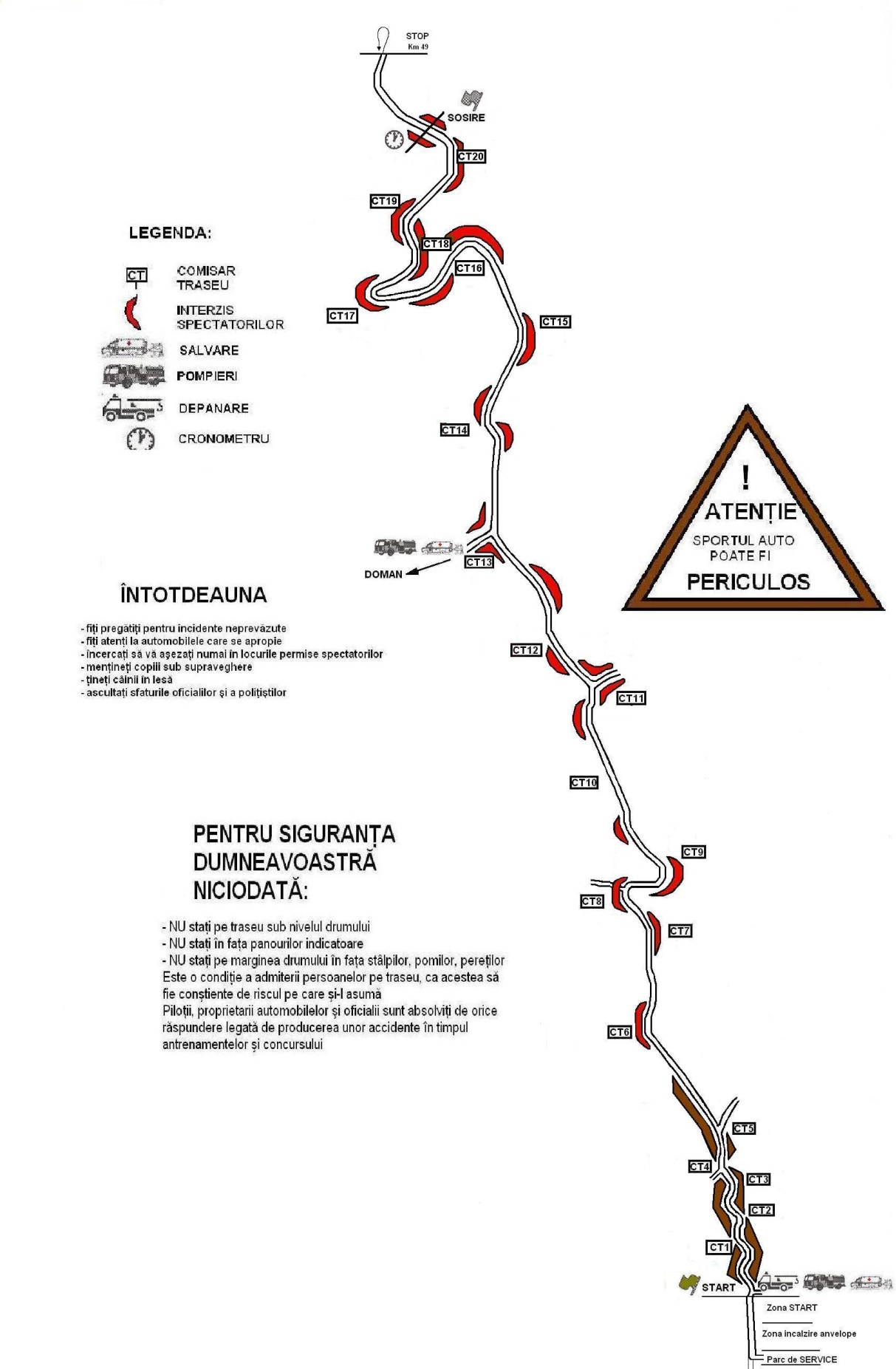 ActivitateaZiuaDataOraInceperea inscrierilorVineri17.06.201708:00Inchiderea inscrierilorMarti27.06.201720:00Publicarea listei de inscrieriMarti27.06.201722:00Numarul maxim de automobile acceptate:100100100ActivitateaZiuaDataOraDeschiderea centrului de presa/acreditariVineri30.06.201716:00Deschiderea parcului de serviceVineri30.06.201710:00Verificari administrative grupele N si AVineri30.06.201716:00 – 16:45Verificari administrative grupele D, I, E si DebutantiVineri30.06.201716:45 – 18:00Verificari administrative grupa HVineri30.06.201718:00 – 20:00Verificari administrative CNVCD2Vineri30.06.201720:00 – 20:30Verificari tehnice initialeVineri30.06.201716:30 – 21:00Prima sedinta a CCSVineri30.06.201721:00Publicare ordine de start pentru recunoasteri si antrenamente CNVCD/CNVCIDVineri30.06.201721:30Publicare ordine de start CNVCD2 – etapa a V-aVineri30.06.201721:30Deschiderea parcului de serviceSambata01.07.201707:00Recunoasteri – mansa I – CNVCD/CNVCIDSambata01.07.201708:30Recunoasteri – mansa a II-a – CNVCD/CNVCIDRecunoasteri – mansa I – CNVCD2 *Sambata01.07.201710:20Recunoasteri – mansa a III-a – CNVCD/CNVCIDAntrenamente cronometrate – mansa I – CNVCD2 *Sambata01.07.201712:10Antrenamente cronometrate – mansa I – CNVCD/CNVCIDMansa I de concurs – CNVCD2 *Sambata01.07.201714:00Antrenamente cronometrate – mansa a II-a – CNVCD/CNVCIDMansa a II-a de concurs – CNVCD2Sambata01.07.201715:50Antrenamente cronometrate – mansa a III-a – CNVCD/CNVCIDMansa a III-a de concurs – CNVCD2 *Sambata01.07.201717:40A II-a sedinta a CCSSambata01.07.201719:30Publicare ordine de start pentru recunoasteri si concurs CNVCD/CNVCIDSambata01.07.201720:00Publicare ordine de start CNVCD2 – etapa a VI-aSambata01.07.201720:00Deschiderea parcului de serviceDuminica02.07.201707:00Recunoasteri – mansa a IV-a – CNVCD/CNVCIDRecunoasteri – mansa I – CNVCD2 **Duminica02.07.201708:30Recunoasteri – mansa a V-a – CNVCD/CNVCIDMansa I de concurs – CNVCD2 ** Duminica02.07.201710:20Mansa I de concurs – CNVCD/CNVCIDMansa a II-a de concurs – CNVCD2 **Duminica02.07.201713:00Mansa a II-a de concurs – CNVCD/CNVCIDMansa a III-a de concurs – CNVCD2 **Duminica02.07.201716:00Verificari tehnice finaleDuminica02.07.201719:00A III-a sedinta a CCSDuminica02.07.201719:30Afisarea rezultatelor provizoriiDuminica02.07.201720:00Afisarea rezultatelor definitiveDuminica02.07.201720:30Festivitatea de premiereDuminica02.07.201720:30Conferinta de presa cu castigatoriiDuminica02.07.201720:45Numele şi prenumele   Funcţia publicăFuncţie competiţiePOPA IOANPrimarulMunicipiului ResitaPreşedinteComisar Şef de Poliţie Decebal DAVIDOIUŞef Serviciu Poliţie Rutieră Judeţul Caras SeverinMembruComisar SefInsp.Judeţean de Jandarmi Judeţul Caras SeverinMembruBALAN SORINDIRECTOR ORGANIZATORICMembruLocul desfasurariiValea DomanuluiSector de drumDN 58, Km 43 + 980  -  DN 58, Km 48 + 800Lungime4820  mPanta maxima21.50%Locul startuluiValea Domanului, DN58, Km 44 + 900Locul SosiriiValea Domanului, DN58, Km 48 + 750Locul stopuluiSosire + 700mZona de incalzire a anvelopelor200 m, între ieşirea din Parc Service şi linia de start.>= 4321Locul 125181512Locul 2181512Locul 31512Locul 412Locul 510Locul 68Locul 76Locul 84Locul 92Locul 101